Исторические источники и работа с нимиПостоянная экспозиция «Лабиринт истории»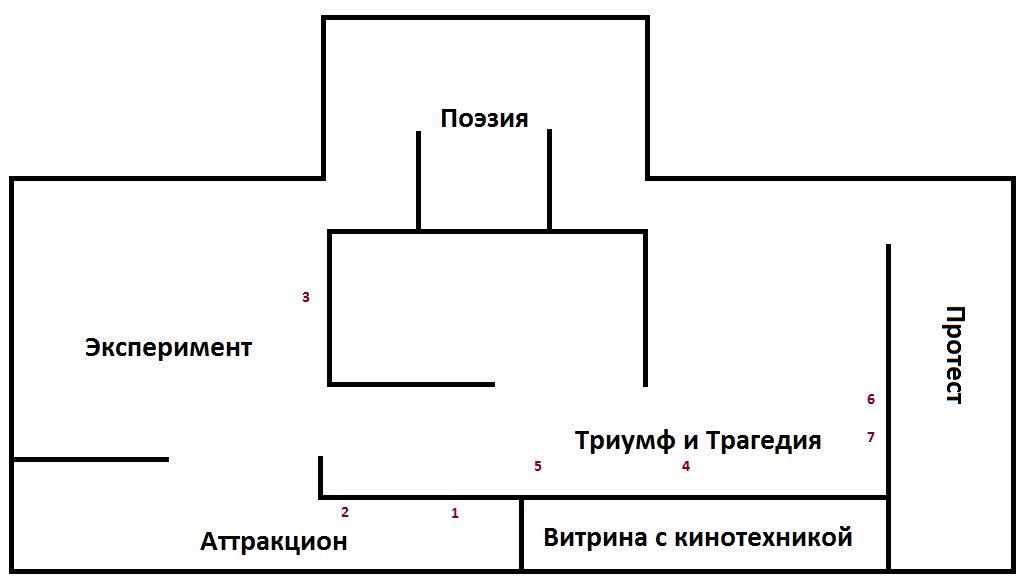 Экспонаты, задействованные в урокеПисьмо микробиологу Герману Эпштейну. Кинохроника празднования 300-летия дома Романовых.Витрина, посвященная режиссеру Дзиге Вертову.Монтажный лист фронтового оператора.Кинохроника военного парада на Красной площади 7 ноября 1941 года.Кинопулемет. Статуэтка «Оскар».